Supporting InformationContinuous Production of Cellulose Microbeads by Rotary Jet Atomization Ciarán Callaghan, Janet Scott, Karen Edler, Davide Mattia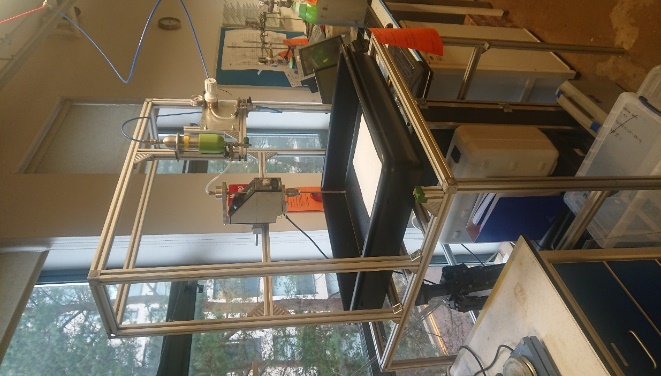 Figure S1. Rotary Jet Atomization rig used in this work. 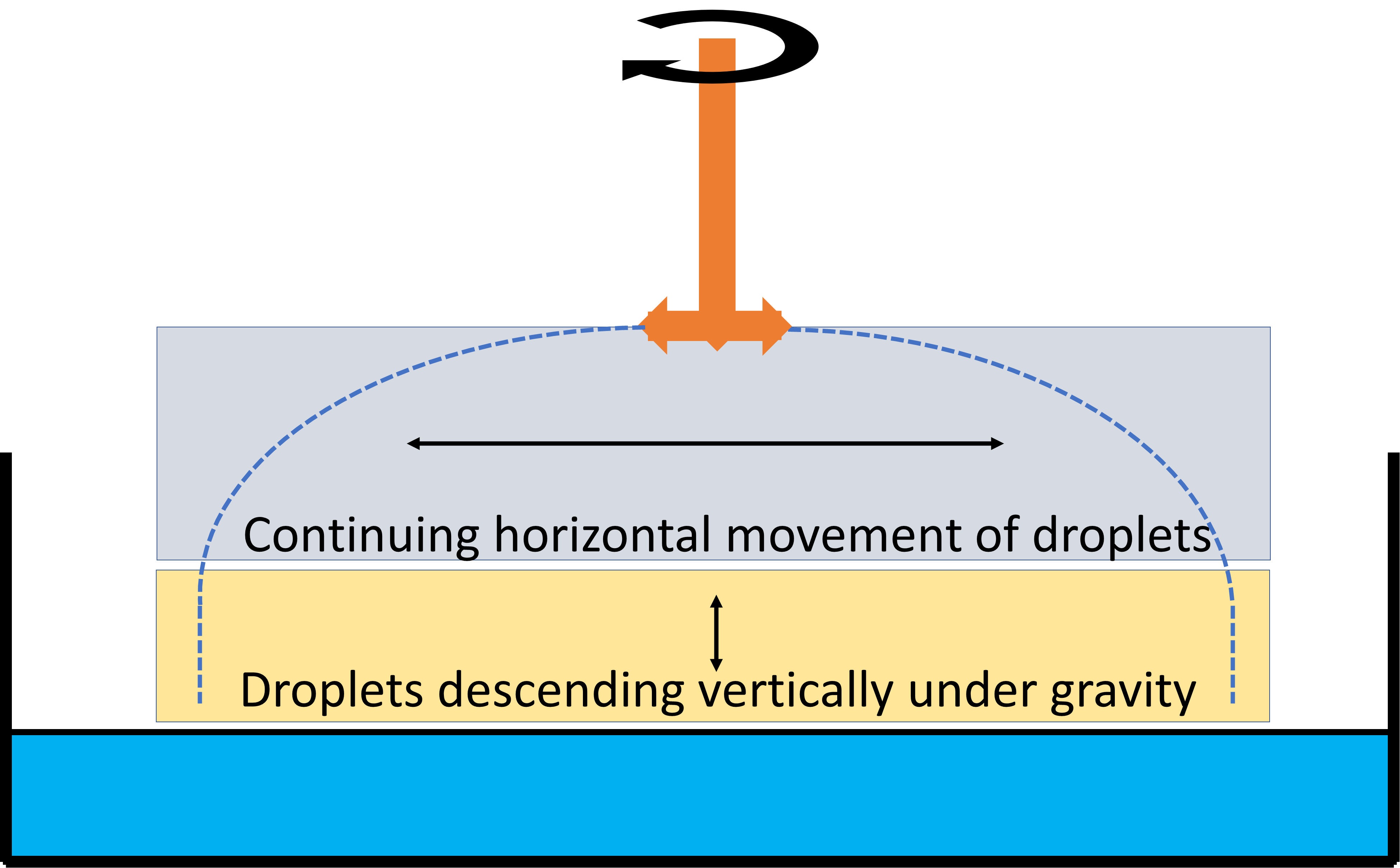 Fig. S2 Horizontal and vertical path of droplets ejected from rotary rig above anti-solvent bathTable S1: Full results of DOE work in this studyTable S2. Approximate values for Reynolds, Weber and Ohnesorge numbers using nozzle diameter as initial jet diameter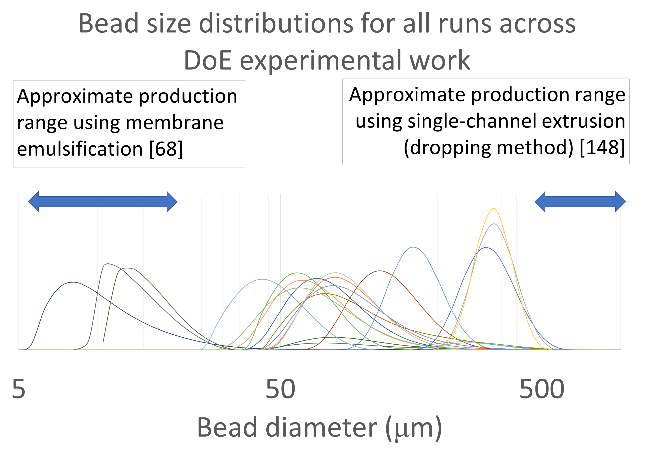 Fig. S3 Overlay of all bead size distributions produced across the DOE work, along with distribution for beads produced using 50μm nozzle. Also highlighted are existing size ranges made possible by other cellulose microbead production methods.Exp NoNozzle diameter (mm)Rotational speed  (RPM)Pressure (bar)Volume spanVolume distribution Dx10Volume distribution Dx50Volume distribution Dx90Number spanNumber distribution Dx10Number distribution Dx50Number distribution Dx9010.23410000.10.432903634470.4826032841720.33410000.10.522753504610.5923731141930.43510000.11.021933615622.21466418840.23420000.11.58451883420.7410144150.33420000.11.52651212481.00466711360.43520000.11.33681622841.327102070.23410000.50.672253294460.6332478580.33410000.51.401233145631.64568920290.43510000.50.581431902530.59125164221100.23420000.51.32641182201.094265113110.33420000.51.71861553510.956188144120.43520000.50.921111722700.8089126190130.33415000.31.81721293050.955275123140.33415000.31.41791282590.856187135150.33415000.31.63891853891.125988158Nozzle diameter (mm)Rotational speed  (RPM)Reynolds numberWeber numberOhnesorge number0.43710000.108.090.43715000.119.190.43720000.1212.290.33510000.052.5100.33515000.052.8100.33520000.064.3100.23410000.053.7120.23415000.064.7120.23420000.077.012